[YOUR PTA NAME]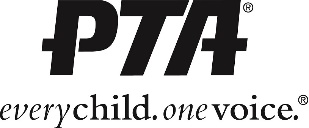 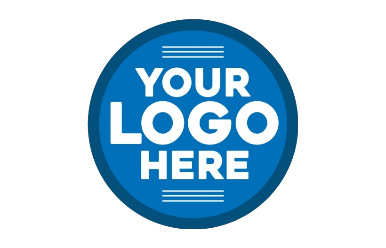 Meeting Minutes[DATE]     |     [LOCATION]     |     [TIME]Call to Order[PRESIDENT / MEETING CHAIR] called the meeting to order at [TIME}.Attendance:A quorum [WAS / WAS NOT] established[LIST OF ATTENDEES]Approval of Minutes[PRIOR MEETING DATE] Executive Board meeting minutes were approved as [WRITTEN / CORRECTED].Treasurer’s Report[BEGINNING / ENDING BALANCE][TOTAL EXPENSES / TOTAL INCOME]The Treasurer’s report was filed.Unfinished Business[ANYTHING THAT HAS BEEN DISCUSSED ALREADY, AND IS BEING DISCUSSED AGAIN, OR REQUIRES FURTHER ACTION]New Business[ANYTHING THAT HAS NOT BEEN BROUGHT UP FOR DISCUSSION PRIOR TO THIS MEETING]Adjournment / Upcoming EventsMeeting Adjourned at [TIME]Next meeting is at [DATE, TIME, PLACE]Upcoming Events[LIST OF UPCOMING EVENTS][NAME], Recording Secretary     ____________________________________Approved:  ____________  ( date)   As Written    Corrected  (check one)